Clase  : 			Nombre :				Apellido :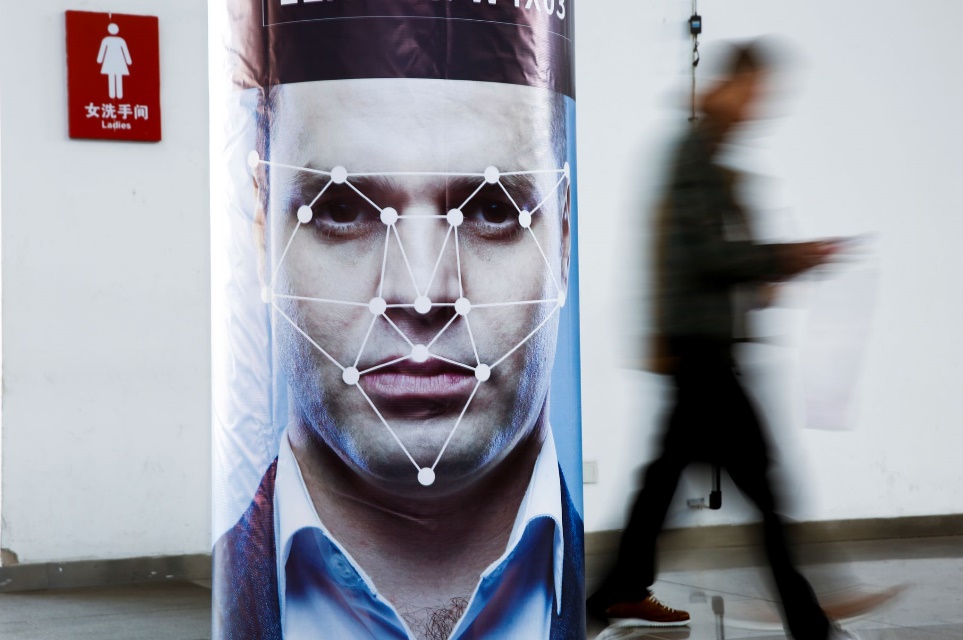 CE / EE : ¿Hasta dónde pueden llegar?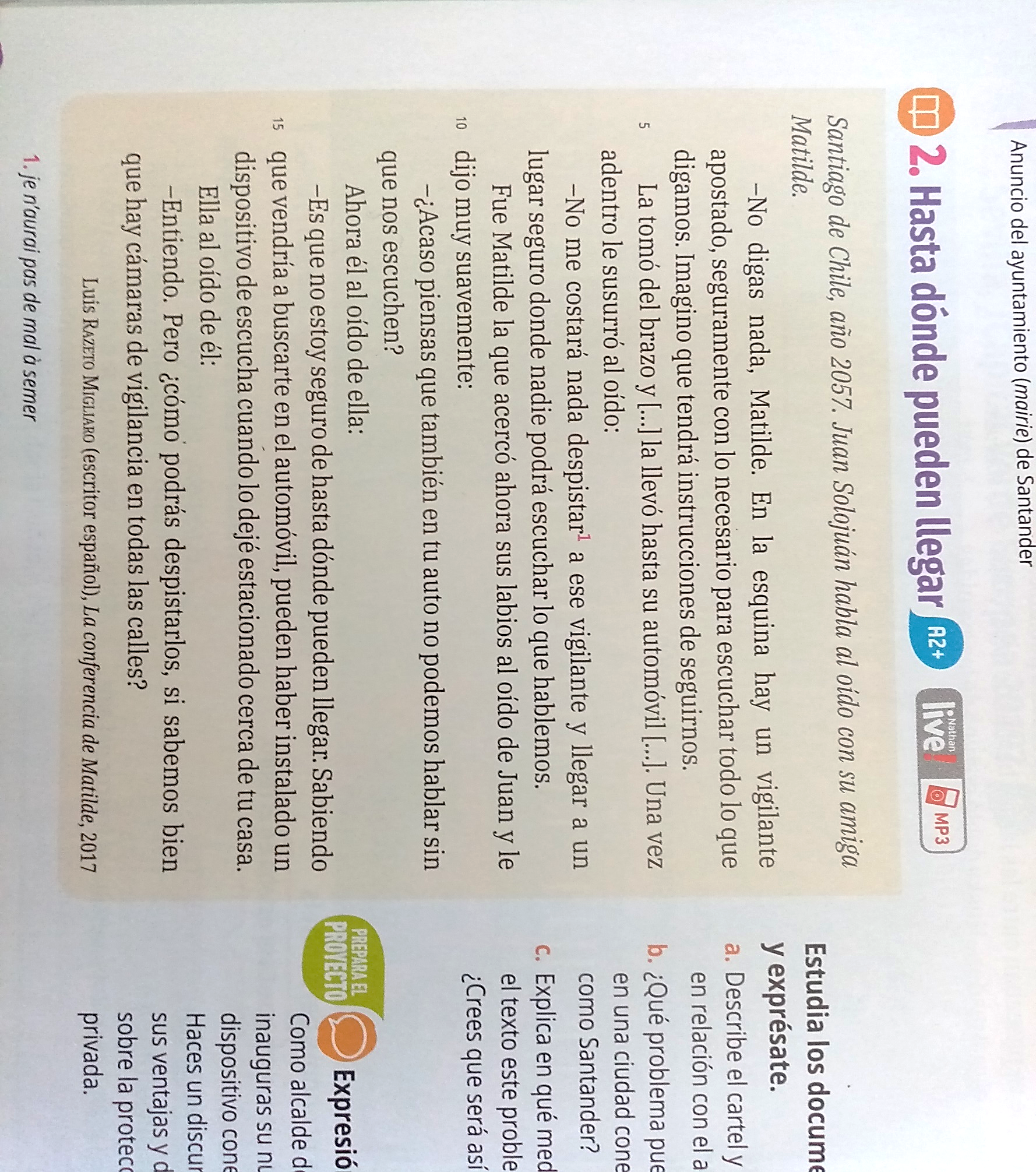 I ) Fais la liste des mots de vocabulaire qui t’ont posé problème et traduit-la en français.II) Contesta a las preguntas siguientes :Explica dónde pasa la acción, cuándo y quiénes son los personajes.____________________________________________________¿Cuál es el estado de ánimo de Juan? ¿Por qué?____________________________________________________¿Te parece verosímil esta situación en el futuro? Explica por qué y expresa tu opinión sobre este tipo de problema._____________________________________________________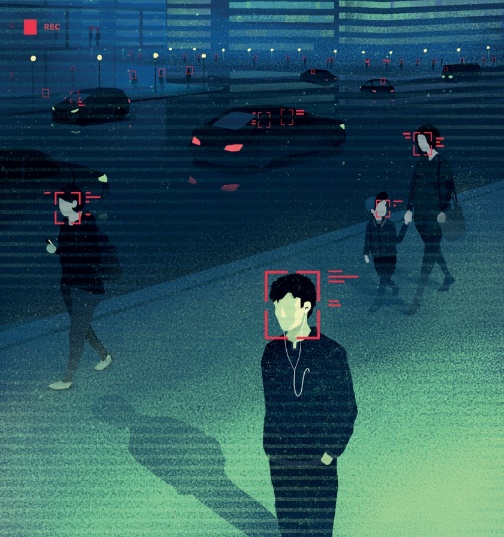 Español francés…